«Искусство наказывать и прощать»Чаще хвалите ребенка, чем осуждайте, подбадривайте, а не подмечайте неудачи, вселяйте надежду, а не подчеркивайте, что изменить ситуацию невозможно.Чтобы ребенок поверил в свой успех, в это, прежде всего, должны поверить взрослые. Наказывать легче, воспитывать труднее.Не создавайте сами опасных прецедентов и резко ограничьте круг запретов. Если вы что-то разрешили ребенку вчера, разрешите и сегодня. Будьте последовательны.Запреты всех взрослых в семье должны быть одинаковыми.Воинственность ребенка можно погасить своим спокойствием.Не ущемляйте достоинство и самолюбие ребенка.Попытайтесь понять ребенка и оценить с его позиции плохой проступок.Если есть сомнение, наказывать или нет, - не наказывайте!Помните, что детское непослушание всегда имеет психологические мотивы:Нарочитое непослушание означает, что ребенок хочет быть в центре внимания;Проказы свидетельствуют о том, что ребенок жаждет эмоциональных впечатлений;Упрямство – свидетельство желания быть независимым;Агрессия – ребенок ищет способ самозащиты;Суета, беготня – ребенок дает выход энергии.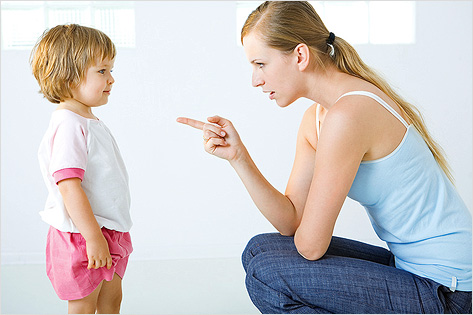 